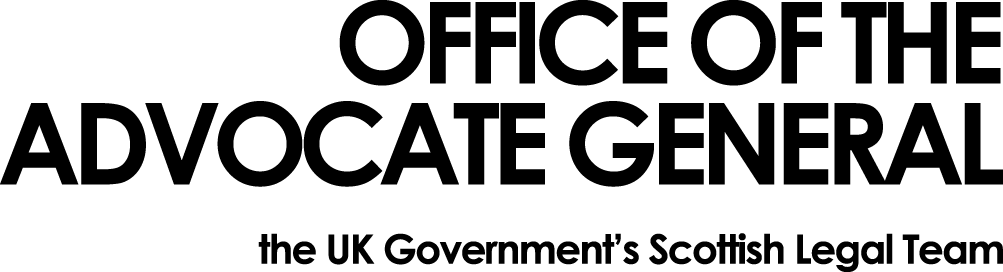 Dear REDACTEDFreedom of Information Request Thank you for your email of 12 August 2015 requesting information under the Freedom of Information Act 2000 (FOIA).  You asked: “For all procurements the Office of the Advocate General for Scotland (including any organisations it may be responsible for such as executive agencies and non-departmental public bodies) has run under the EU Procurement Directives which were concluded/awarded between 1 April 2014 and 31 July 2015•    The title of the procurement including the Lot structure and title of each Lot where a Lot structure was used•    The name and if possible address of each individual company/organisation which submitted a tender and was unsuccessful in being awarded a contract/place on a framework agreement•    If a framework agreement or a Lot structure applied, the name and if possible address of each unsuccessful tenderer per Lot•    For all restricted procedure procurements the name and if possible address of each individual company/organisation unsuccessful at the pre-qualification questionnaire stage (PQQ) – i.e. companies/organisations which submitted a PQQ but were not invited to tender. Please break down by Lot if a Lot structure applied.”                          Having concluded our search for information I can tell you that we do not hold any of the information you have requested.  The Office of the Advocate General (OAG) has not run any procurements under the EU Procurement Directive between 01 April 2014 and 31 July 2015.You may, if dissatisfied with the treatment of your request, ask the Office of the Advocate General to conduct an internal review of its decision.  The internal review will be conducted by someone other than the person who took the initial decision.  Requests for internal review should be addressed to the Information Officer, Office the Advocate General, Victoria Quay, Edinburgh, EH6 6QQ.If following the internal review you remain dissatisfied with the treatment of your request by OAG then you may take your complaint to the Information Commissioner, whose address is Wycliffe House, Water Lane, Wilmslow, Cheshire, SK9 5AF.  Details of the complaints procedure can be found here:http://www.ico.gov.uk/complaints/freedom_of_information.aspxYours sincerelyREDACTEDREDACTEDArea G-GOAGVictoria QuayEdinburgh EH6 6QQDate 07/09/15